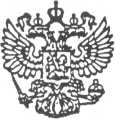 СОВЕТ ДЕПУТАТОВ МУНИЦИПАЛЬНОГО ОБРАЗОВАНИЯ «ХОЗЬМИНСКОЕ»ЧЕТВЕРТОГО СОЗЫВА165121, Архангельская область, Вельский  район, п. Хозьмино, ул. Центральная, д. 23(двенадцатое заседание)Р Е Ш Е Н И Е от  01 февраля  2018 года                           №  73Об отчете главы МО «Хозьминское»Заслушав и обсудив отчет главы муниципального образования «Хозьминское» о проделанной работе за 2017 год, Совет депутатов муниципального образования «Хозьминское» четвертого созыва РЕШАЕТ:Информацию главы МО «Хозьминское» принять к сведению.Отчет администрации МО «Хозьминское» о проделанной работе за 2017 год одобрить.      Зам. председателя       Совета депутатов МО «Хозьминское»                                                          Д.В. Задорин